Минобрнауки РоссииБузулукский гуманитарно-технологический институт (филиал)федерального государственного бюджетного образовательного учреждения высшего образования  «Оренбургский государственный университет»Кафедра биоэкологии и техносферной безопасностиФонд оценочных средствпо дисциплинепо дисциплине «Физическая культура и спорт»Направление подготовки09.03.04 Программная инженерия(код и наименование направления подготовки)Разработка программно-информационных систем (наименование направленности (профиля) образовательной программы)КвалификацияБакалаврФорма обученияЗаочнаяГод набора 2022Фонд оценочных средств предназначен для контроля знаний, обучающихся по направлению подготовки 09.03.04 Программная инженерия по дисциплине «Физическая культура и спорт».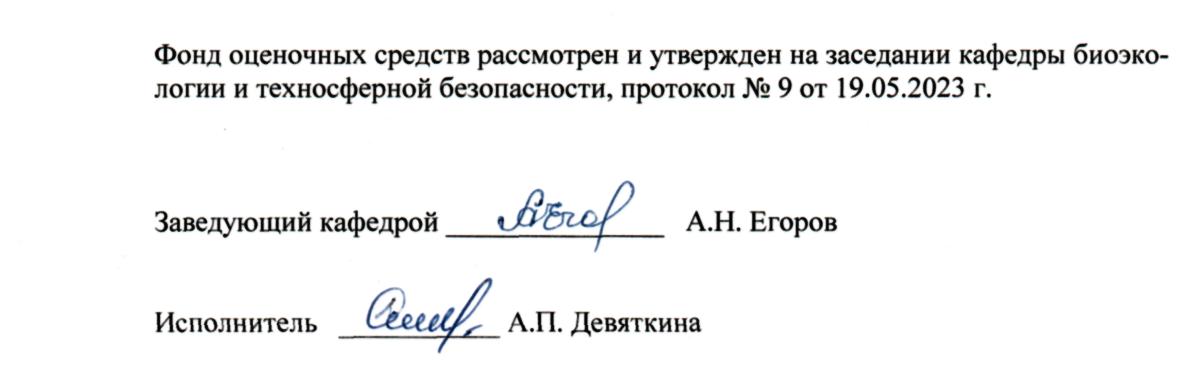 Раздел 1. Перечень компетенций, с указанием этапов их формирования в процессе освоения дисциплины        Раздел 2. Типовые контрольные задания и иные материалы, необходимые для оценки планируемых результатов обучения по дисциплине (оценочные средства). Описание показателей и критериев оценивания компетенций, описание шкал оцениванияБлок А - Оценочные средства для диагностирования сформированности уровня компетенций – «знать» Фонд тестовых заданий по дисциплине, разработанный и утвержденный в соответствии с Положением о фонде тестовых заданий: Фонд тестовых заданий по дисциплине «Физическая культура и спорт» / сост. Девяткина А.П. – Бузулук: Бузулук. гуман.-технолог. институт (филиал) ОГУ, 2022. – 23 с.УК-7 Способен поддерживать должный уровень физической подготовленности для обеспечения полноценной социальной и профессиональной деятельности1. Определите вид физической культуры, целью которого является достижение наивысших спортивных результатов (один правильный ответ):1) туризм;2) профессионально-прикладная;3) спорт;4) оздоровительно-реабилитационная;5) спортивно-реабилитационная.2. Назовите вид физической культуры, являющийся основой формирования «школы движений» (один правильный ответ):1) базовая;2) гигиеническая;3) лечебная;4) адаптивная.3. Цель физического воспитания студентов вузов состоит в формировании физической культуры личности и способности направленного использования разнообразных средств физической культуры. Перечислите основные виды средств физической культуры (три варианта ответа).1. Физические упражнения;2.  Силы природы (естественные факторы внешней среды);3. Гигиенические мероприятия (факторы).4. Инвентарь, спортивные сооружения.4. Назовите основные цели образовательного процесса по дисциплине «Физическая культура и спорт» (три варианта ответа):1) усвоение теоретических основ дисциплины «Физическая культура»;2) выполнение спортивных разрядов;3) приобщение к здоровому образу жизни;4) участие в студенческих спортивных соревнованиях;5) формирование потребности в физическом самосовершенствовании.5. Назовите основные разделы дисциплины «Физическая культура и спорт» (три варианта ответа):1) вводный;2) зачетный;3) теоретический;4) практический;5) контрольный.6. Как называется обособленная часть физической культуры личности, основанная на использовании физических упражнений и направленная на достижение наивысших результатов, раскрытие резервных возможностей и выявление предельных уровней организма человека в двигательной активности (один правильный ответ):1) физическое совершенство; 2) профессиональная направленность физического воспитания; 3) физическая подготовленность;4) функциональная подготовленность;5) спорт.7. Признанный ведущий метод при выработке скорости движений (бега, лыжная подготовка) (один правильный ответ): 1) переменный метод;2) метод повторного выполнения двигательных действий;3) равномерный метод;4) метод круговой тренировки.8. Определить и выбрать, что включает в себя соревновательный метод (один правильный ответ):1) обще силовой характер соревновательных игр;2) включает в себя все физические упражнения;3) сопоставление физических качеств, занимающихся в условиях упорядоченного соперничества за первенство или высокое достижение;4) общеразвивающий метод, который не влияет на первенство. 9. Назовите основными составляющие характеристики тренированности организма (один правильный ответ):1) сердечная и дыхательная выносливость, мышечная выносливость, скоростные качества и гибкость;2) сила, ловкость, умение выдерживать различные нагрузки, высокая работоспособность;3) выносливость опорно-двигательного аппарата, своевременная реакция, центральной нервной системы на изменение физических нагрузок, гибкость и ловкостьсила воли.10. Что подразумевает под собой метод регламентированного упражнения (один правильный ответ):1) твердо предписываемая программа движений;2) четко регламентированные действия;3) хаотичные физические упражнения;4) игровые методы.  Блок Б - Оценочные средства для диагностирования сформированности уровня компетенций – «уметь»УК-7 Способен поддерживать должный уровень физической подготовленности для обеспечения полноценной социальной и профессиональной деятельности1. Выполнение упражнения «челночный бег 3х10», с соблюдением методических и технических правил.Правильный ответ:Челночный бег проводится на любой ровной площадке с твёрдым покрытием, обеспечивающим хорошее сцепление с обувью.Упражнение выполняются на ровной площадке с размеченными линиями старта и финиша. Ширина линии старта и финиша входит в отрезок 10 метров.По команде «Марш» обучаемый должен пробежать 10 метров, коснуться площадки за линией поворота любой частью тела, повернуться кругом, пробежать, таким образом, еще два отрезка по 10 метров. Рекомендуется осуществлять тестирование в соревновательной борьбе, стартуют минимум по два человека.Техника выполнения испытания:По команде «На старт» обучаемый становится перед стартовой линией, так, чтобы толчковая нога находилась у стартовой линии, а другая была бы отставлена на полшага назад (наступать на стартовую линию запрещено).По команде «Внимание!», слегка сгибая обе ноги, тестируемый наклоняет корпус вперёд и переносит тяжесть тела на впереди стоящую ногу. Допустимо опираться рукой о землю.По команде «Марш!» (с одновременным включением секундомера) тестируемый бежит до финишной линии, пересекает ее касается любой частью тела, возвращается к линии старта, пересекает ее любой частью тела и преодолевает последний отрезок финишируя.Судья останавливает секундомер в момент пересечения линии «Финиш». Результат фиксируется до 0,1 секунды.Ошибки, в результате которых испытание не засчитывается:- участник начал выполнение испытания до команды судьи«Марш!» (фальстарт);- во время бега участник помешал рядом бегущему;- участник не пересек линию во время разворота любой частью тела.2.  Выполнение упражнения «подтягивание из виса на высокой перекладине», с соблюдением методических и технических правил.Правильный ответ:Упражнение выполняется в спортивных залах или на открытых площадках.У каждого снаряда должны находиться:- столы и стулья;- табличка с порядковым номером снаряда и судейской бригады;- магнезия;- наждачная бумага;- материя для протирки грифа перекладины;- разновысокие банкетки (стремянка) для подготовки перекладины и принятия участником исходного положения;- гимнастический мат под перекладиной для обеспечения безопасности участников.Техника выполнения испытания:Подтягивание на высокой перекладине выполняется из исходного положения: вис хватом сверху, кисти рук на ширине плеч, руки и ноги прямые, ноги не касаются пола, ступни вместе.Из виса на прямых руках хватом сверху необходимо подтянуться так, чтобы подбородок оказался выше перекладины, опуститься в вис до полного выпрямления рук, зафиксировать это положение в течение 1 секунды.Испытание выполняется на максимальное количество раз доступное участнику.Засчитывается количество правильно выполненных подтягиваний, фиксируемых счетом судьи вслух.Ошибки, в результате которых испытание не засчитывается:- нарушение требований к исходному положению (неправильный хват рук, согнутые в локтевых суставах руки и в коленных суставах ноги, перекрещенные ноги);- нарушение техники выполнения испытания;- подбородок тестируемого ниже уровня грифа перекладины;- фиксация исходного положения менее чем на 1 секунду;- подтягивание рывками или с использованием маха ногами (туловищем);- явно видимое поочередное (неравномерное) сгибание рук.3. Выполнение упражнения «подтягивание из виса на низкой перекладине», с соблюдением методических и технических правил.Правильный ответ:Подтягивание на низкой перекладине выполняется из исходного положения: - вис лежа лицом вверх хватом сверху, руки на ширине плеч, голова, туловище и ноги составляют прямую линию, стопы вместе, пятки могут упираться в опору высотой до 4 см.Высота грифа перекладины для обучаемого – 90 см по верхнему краю.Для того чтобы занять исходное положение, обучаемый подходит
к перекладине, берется за гриф хватом сверху, приседает под гриф и, держа голову прямо, ставит подбородок на гриф перекладины. После чего, не разгибая рук и не отрывая подбородка от перекладины, шагая вперед, выпрямляется так, чтобы голова, туловище и ноги составляли прямую линию. Помощник подставляет опору под ноги обучаемого. После этого обучаемый выпрямляет руки и занимает исходное положение.Техника выполнения:Из исходного положения обучаемый подтягивается до пересечения подбородком грифа перекладины, возвращается в исходное положение, зафиксировав его на 1 секунду и продолжает выполнение испытания.Засчитывается количество правильно выполненных подтягиваний, фиксируемых счетом вслух. Ошибки, в результате которых испытание не засчитывается:- нарушение требований к исходному положению (неправильный хват рук, согнутые в локтевых суставах руки);- нарушение техники выполнения испытания:- подтягивание выполнено с нарушением прямой линии «голова – туловище – ноги»;- подбородок тестируемого не поднялся выше грифа перекладины;- явно видимое поочередное (неравномерное) сгибание рук.- отсутствие фиксации на 1 секунду исходного положения.4. Выполнение упражнения наклон вперед из положения стоя на гимнастической скамье, с соблюдением методических и технических правил.Правильный ответ:Наклон вперед из положения стоя с прямыми ногами на гимнастической скамье выполняется из исходного положения: стоя на гимнастической скамье, ноги выпрямлены в коленях, ступни ног расположены параллельно на ширине 10-15 см.Участник выполняет упражнение в спортивной форме, позволяющей преподавателям определить выпрямление ног в коленях (шорты, леггинсы).При выполнении испытания по команде участник выполняет два предварительных наклона, скользя пальцами рук по линейке измерения. При третьем наклоне участник максимально сгибается и фиксирует результат в течение 2 секунд.Величина гибкости измеряется в сантиметрах. Результат выше уровня гимнастической скамьи определяется знаком « - » , ниже – знаком «+ ».Ошибки, в результате которых испытание не засчитывается:- сгибание ног в коленях;- фиксация результата пальцами одной руки;- отсутствие фиксации результата в течение 2 секунд.5. Выполнение упражнения «прыжок в длину с места толчком двумя ногами», с соблюдением методических и технических правил.Правильный ответ:Прыжок в длину с места толчком двумя ногами выполняется в соответствующем секторе для прыжков. Место отталкивания должно обеспечивать хорошее сцепление с обувью. Участник принимает исходное положение: ноги на ширине плеч, ступни параллельно, носки ног перед линией отталкивания. Одновременным толчком двух ног выполняется прыжок вперед. Допускаются махи руками.Измерение производится по перпендикулярной прямой от места отталкивания до ближайшего следа, оставленного любой частью тела участника.Участнику предоставляется три попытки. В зачет идет лучший результат.Участник имеет право:- при подготовке и выполнении прыжка производить маховые движения руками;- использовать все время (1 минуту), отведенное на подготовку и выполнение прыжка. Ошибки, в результате которых испытание не засчитывается:- заступ за линию отталкивания или касание ее;- отталкивание с предварительного подскока;- поочередное отталкивание ногами;- использование каких-либо отягощений, выбрасываемых во время прыжка;- уход с места приземления назад по направлению прыжка.Блок С - Оценочные средства для диагностирования сформированности уровня компетенций – «владеть»С.1 Перечень тем для выполнения индивидуально-творческого заданияУК-7 Способен поддерживать должный уровень физической подготовленности для обеспечения полноценной социальной и профессиональной деятельности1. Физическая культура удовлетворяет социальные потребности человека через социально активную полезную деятельность. Перечислите не менее трех результатов деятельности в физической культуре.Правильный ответ:Результаты деятельности:- физическая подготовленность - совершенства двигательных умений и навыков, - высокий уровень развития жизненных сил, - спортивные достижения, - нравственное, эстетическое, интеллектуальное развитие.2. Ведущим путем, через который осваивается физическая культура человека, является физическое воспитание. На формирование каких качеств личности направлено физическое воспитание как организованный и управляемый процесс (не менее 2).Правильный ответ:- формирование здорового, физически и духовно совершенного, морально стойкого подрастающего поколения;- укрепление здоровья;- повышение работоспособности;- творческого долголетия;-продление жизни человека.3. Цель физического воспитания студентов вузов состоит в формировании физической культуры личности и способности направленного использования разнообразных средств физической культуры. Перечислите основные виды средств физической культуры. Правильный ответ:- физические упражнения;- силы природы (естественные факторы внешней среды);- гигиенические мероприятия (факторы).4. Существует четыре уровня сформированности физической культуры личности. Назовите отличительные признаки ситуативного уровня (не менее 3).Правильный ответ:- на данном уровне человек не имеет специальных физкультурных знаний и соответствующих интеллектуальных способностей;- отсутствует представление о социально-духовных ценностях физической культуры;- проявление мотивационно-ценностных ориентаций и физкультурной деятельности несистемное, ситуативное;- физическое совершенство выражается низкой степенью физического развития;- физическая подготовленность не соответствует возрастному эталону и индивидуальным особенностям;- отсутствует выраженное позитивное отношение к ценностям физической культуры и потребность к её освоению;- основные причины, побуждающие к физкультурной активности, – необходимость (обязательные занятия в системе образования), новизна, эффект подражания. 5. Существует четыре уровня сформированности физической культуры личности. Назовите отличительные признаки уровня начальной грамотности (не менее 3).Правильный ответ:- в сознании есть элементарные знания и представление о ценностях физической культуры. - осуществляются попытки физического совершенствования в форме простейших составляющих физической культуры: утренняя зарядка, закаливание организма, воспитание отдельных физических способностей, двигательных умений. - формируется мотивационная направленность на занятия физическими упражнениями. - уровень физического совершенства определен удовлетворительным физическим развитием и подготовленностью, результативным постоянством и прогрессом кондиций. - появляются моменты систематизации физкультурно-спортивной деятельности с элементами коллективных форм учебно-тренировочных занятий.6. Конкретные направления и организационные формы использования самостоятельных занятий зависят от пола, возраста, состояния здоровья, уровня физической и спортивной подготовленности занимающихся.  Укажите направления самостоятельных занятий (не менее 3). Правильный ответ:- гигиеническое- оздоровительно-рекреативное (рекреация - восстановление)- обще-подготовительное- спортивное- профессионально-прикладное и лечебное направления.С.2 Оценивание владением основных и дополнительных двигательных практических навыков (форма самоконтроля) Дополнительные двигательные тесты практических навыков (форма самоконтроля)Блок D - Оценочные средства, используемые в рамках промежуточного контроля знаний, проводимого в форме зачетa/экзамена.Вопросы к зачету1. Физическая культура и спорт как социальные феномены общества. 2. Современное состояние физической культуры и спорта. 3. Физическая культура как учебная дисциплина высшего профессионального образования и целостного развития личности. 4. Основные положения организации физического воспитания в высшем учебном заведении5. Методы и средства физического воспитания.6. Методы строго регламентированного упражнения. 7. Игровой и соревновательный методы в физическом воспитании.8. Основные физические качества человека.9. Формы самостоятельных занятий.10. Планирование физической нагрузки при самостоятельных занятиях. Самоконтроль при занятиях физическими упражнениями.11. Оценка функциональных возможностей организма с помощью тестов.12. Критерии физического развития, антропометрические показатели.13. Организация самостоятельных занятий различной направленности.14. Планирование и управление самостоятельными занятиями.15. Организация самостоятельных занятий в зависимости от возраста, физической подготовленности, природных и социальных факторов. Оценивание выполнения тестов Оценивание ответа на зачете (устная форма)Оценивание устного ответа на практическом занятии Раздел 3. Методические материалы, определяющие процедуры оценивания знаний, умений, навыков и (или) опыта деятельности, характеризующих этапы формирования компетенцийОсновными этапами формирования компетенций по дисциплине при изучении студентами дисциплины являются последовательное изучение содержательно связанных между собой разделов. При оценивании результатов обучения: знания, умения, навыки и/или опыта деятельности (владения) в процессе формирования заявленных компетенций используются различные формы оценочных средств текущего, рубежного и итогового контроля (промежуточной аттестации). Таблица  - Формы оценочных средств Формируемые компетенцииКод и наименование индикатора достижения компетенцииПланируемые результаты обучения по дисциплине, характеризующие этапы формирования компетенцийВиды оценочных средств,шифр раздела в данном документеУК-7 Способен поддерживать должный уровень физической подготовленности для обеспечения полноценной социальной и профессиональной деятельностиУК-7-В-1 Соблюдает нормы здорового образа жизни, используя основы физической культуры для осознанного выбора здоровьесберегающих технологий на всех жизненных этапах развития личностиУК-7-В-2 Выбирает рациональные способы и приемы профилактики профессиональных заболеваний, психофизического и нервноэмоционального утомления на рабочем местеЗнать:- основные теоретические понятия и содержание физической культуры и спорта;-  основные понятия социально–биологических основ физической культуры и спорта;-  основные понятия и содержание общей физической и спортивной подготовки в системе физического воспитания студентов;- основные понятия и содержание ОФП и спортивной подготовки.Блок А  задания репродуктивного уровня А.0 Тестовые вопросыА.1 Вопросы для опросаУК-7 Способен поддерживать должный уровень физической подготовленности для обеспечения полноценной социальной и профессиональной деятельностиУК-7-В-1 Соблюдает нормы здорового образа жизни, используя основы физической культуры для осознанного выбора здоровьесберегающих технологий на всех жизненных этапах развития личностиУК-7-В-2 Выбирает рациональные способы и приемы профилактики профессиональных заболеваний, психофизического и нервноэмоционального утомления на рабочем местеУметь: - подбирать и применять методы и средства физической культуры для совершенствования основных физических качеств;- использовать средства, методы, приемы самоконтроля и оценки физического состояния на самостоятельных занятиях;- регулировать динамику физических воздействий и умело использовать восстановительные мероприятия при самостоятельных занятиях физической культурой.Блок Б  задания реконструктивного уровняСписок задания для подготовки к практическим занятиямСписок заданий для самостоятельных занятийУК-7 Способен поддерживать должный уровень физической подготовленности для обеспечения полноценной социальной и профессиональной деятельностиУК-7-В-1 Соблюдает нормы здорового образа жизни, используя основы физической культуры для осознанного выбора здоровьесберегающих технологий на всех жизненных этапах развития личностиУК-7-В-2 Выбирает рациональные способы и приемы профилактики профессиональных заболеваний, психофизического и нервноэмоционального утомления на рабочем местеВладеть: - практическими навыками физических упражнений и методов физической культурой, для поддержания высокого уровня физической подготовки обеспечивающего полноценную деятельность.Блок С  Список вопросов к зачету№ п/пТестыБаллыБаллыБаллыБаллыБаллы№ п/пТесты54321ДевушкиДевушкиДевушкиДевушкиДевушкиДевушкиДевушки1Бег 100 м (сек.)15,916,0-16,917,0-17,817,9-18,618,72Прыжок в длину с места (см)208207-194193-180179-1641633Сед из положения лёжа на спине, согнув ноги, за 30 сек. (кол-во раз)262524-2120-15144Сгибание-разгибание рук в упоре лёжа (кол-во раз)15-1413-1211-98-54-15Бег 2000 м (мин. сек.)10.15-10.4910.50-11.1411.15-11.4911.50-12.1412.15№ п/пТестыБаллыБаллыБаллыБаллыБаллы№ п/пТесты54321ЮношиЮношиЮношиЮношиЮношиЮношиЮноши1Бег 100 м (сек.)13,2-13,513,6-13,914,0-14,214,3-14,514,62Прыжок в длину с места (см)242241-231230-219218-2032023Подъём ног до касания скамейки за головой,за 30 сек. (кол-во раз)13-1211-109-87-654Сгибание-разгибание рук в упоре на брусьях (кол-во раз)15-1312-109-87-655Сгибание-разгибание рук в висена перекладине(кол-во раз)131211-109-766Бег 3000 м (мин. сек.)12.00-12.3412.35-13.0913.10-13.4913.50-14.2914.30№ п/пТестыБаллыБаллыБаллыБаллыБаллы№ п/пТесты54321ДевушкиДевушкиДевушкиДевушкиДевушкиДевушкиДевушки1Челночный бег 10х5 м (сек.)17,0-17,317,4-17,818,0-18,618,8-19,820,2-22,02Присед на одной ноге с опорой рукой о стену (кол-во раз)12108643Прыжки	соскакалкой за 1 мин. (кол-во раз)145-142141-138137-134133-130128-120ЮношиЮношиЮношиЮношиЮношиЮношиЮноши1Челночный бег 10х5 м (сек.)15,2-15,515,6-15,916,0-16,616,7-17,918,0-19,22Присед на одной ноге с опорой рукой о стену (кол-во раз)151210863Прыжки	соскакалкой за 1 мин. (кол-во раз)135-132131-128127-124123-120119-115БинарнаяшкалаПоказателиКритерииЗачтеноПолнота выполнения тестовых заданий;Своевременность выполнения;Правильность ответов на вопросы;Самостоятельность тестирования.Выполнено от 50 до100  % заданий предложенного теста, в заданиях открытого типа дан неполный ответ на поставленный вопрос, в ответе не присутствуют доказательные примеры, текст со стилистическими и орфографическими ошибками.Не зачтеноПолнота выполнения тестовых заданий;Своевременность выполнения;Правильность ответов на вопросы;Самостоятельность тестирования.Выполнено менее 50  % заданий предложенного теста, на поставленные вопросы ответ отсутствует или неполный, допущены существенные ошибки в теоретическом материале (терминах, понятиях).Бинарная шкалаПоказателиКритерииЗачтено1. Полнота изложения теоретического материала;2. Полнота и правильность решения практического задания;3. Правильность и/или аргументированность изложения (последовательность действий);4. Самостоятельность ответа;5. Культура речи.1 Дан полный, в логической последовательности развернутый ответ на поставленный вопрос, где он продемонстрировал знания предмета в полном объеме учебной программы, достаточно глубоко осмысливает дисциплину, самостоятельно, и исчерпывающе отвечает на дополнительные вопросы, приводит собственные примеры по проблематике поставленного вопроса, решил предложенные практические задания без ошибок.Дан развернутый ответ на поставленный вопрос, где студент демонстрирует знания, приобретенные на лекционных и семинарских занятиях, а также полученные посредством изучения обязательных учебных материалов по курсу, дает аргументированные ответы, приводит примеры, в ответе присутствует свободное владение монологической речью, логичность и последовательность ответа. Однако допускается неточность в ответе. Решил предложенные практические задания с небольшими неточностями.Дан ответ, свидетельствующий в основном о знании процессов изучаемой дисциплины, отличающийся недостаточной глубиной и полнотой раскрытия темы, знанием основных вопросов теории, слабо сформированными навыками анализа явлений, процессов, недостаточным умением давать аргументированные ответы и приводить примеры, недостаточно свободным владением монологической речью, логичностью и последовательностью ответа. Допускается несколько ошибок в содержании ответа и решении практических заданий.Не зачтено1. Полнота изложения теоретического материала;2. Полнота и правильность решения практического задания;3. Правильность и/или аргументированность изложения (последовательность действий);4. Самостоятельность ответа;5. Культура речи.Дан ответ, который содержит ряд серьезных неточностей, обнаруживающий незнание процессов изучаемой предметной области, отличающийся неглубоким раскрытием темы, незнанием основных вопросов теории, несформированными навыками анализа явлений, процессов, неумением давать аргументированные ответы, слабым владением монологической речью, отсутствием логичности и последовательности. Выводы поверхностны. Решение практических заданий не выполнено, т. е. студент не способен ответить на вопросы даже при дополнительных наводящих вопросах преподавателя.4-балльная шкалаПоказателиКритерииОтличноПолнота изложения теоретического материала;Правильность и/или аргументированность изложения (последовательность действий);Самостоятельность ответа;Культура речи;Степень осознанности, понимания изученногоГлубина / полнота рассмотрения темы;соответствие выступления теме, поставленным целям и задачамДан полный, в логической последовательности развернутый ответ на поставленный вопрос, где он продемонстрировал знания предмета в полном объеме учебной программы, достаточно глубоко осмысливает дисциплину, самостоятельно, и исчерпывающе отвечает на дополнительные вопросы, приводит собственные примеры по проблематике поставленного вопроса, решил предложенные практические задания без ошибок.ХорошоПолнота изложения теоретического материала;Правильность и/или аргументированность изложения (последовательность действий);Самостоятельность ответа;Культура речи;Степень осознанности, понимания изученногоГлубина / полнота рассмотрения темы;соответствие выступления теме, поставленным целям и задачамДан развернутый ответ на поставленный вопрос, где студент демонстрирует знания, приобретенные на лекционных и семинарских занятиях, а также полученные посредством изучения обязательных учебных материалов покурсу, дает аргументированные ответы, приводит примеры, в ответе присутствует свободное владение монологической речью, логичность и последовательность ответа. Однако допускается неточность в ответе. Решил предложенные практические задания с небольшими неточностями.УдовлетворительноПолнота изложения теоретического материала;Правильность и/или аргументированность изложения (последовательность действий);Самостоятельность ответа;Культура речи;Степень осознанности, понимания изученногоГлубина / полнота рассмотрения темы;соответствие выступления теме, поставленным целям и задачамДан ответ, свидетельствующий в основном о знании процессов изучаемой дисциплины, отличающийся недостаточной глубиной и полнотой раскрытия темы, знанием основных вопросов теории, слабо сформированными навыками анализа явлений, процессов, недостаточным умением давать аргументированные ответы и приводить примеры, недостаточно свободным владением монологической речью, логичностью и последовательностью ответа. Допускается несколько ошибок в содержании ответа и решении практических заданий.Неудовлетворительно Полнота изложения теоретического материала;Правильность и/или аргументированность изложения (последовательность действий);Самостоятельность ответа;Культура речи;Степень осознанности, понимания изученногоГлубина / полнота рассмотрения темы;соответствие выступления теме, поставленным целям и задачамДан ответ, который содержит ряд серьезных неточностей, обнаруживающий незнание процессов изучаемой предметной области, отличающийся неглубоким раскрытием темы, незнанием основных вопросов теории, несформированными навыками анализа явлений, процессов, неумением давать аргументированные ответы, слабым владением монологической речью, отсутствием логичности и последовательности. Выводы поверхностны. Решение практических заданий не выполнено, т.е студент не способен ответить на вопросы даже при дополнительных наводящих вопросах преподавателя.№п/пНаименованиеоценочногосредстваКраткая характеристика оценочного средстваПредставление оценочного средства в фонде1Практические задания Различают задачи и задания:а)	репродуктивного уровня, позволяющие оценивать и диагностировать знание фактического материала (базовые понятия, алгоритмы, факты) и умение правильно использовать специальные термины и понятия, узнавание объектов изучения в рамках определенного раздела дисциплины;б)	реконструктивного уровня, позволяющие оценивать и диагностировать умения синтезировать, анализировать, обобщать фактический и теоретический материал с формулированием конкретных выводов, установлением причинно-следственных связей;в)	творческого уровня, позволяющие оценивать и диагностировать умения, интегрировать знания различных областей, аргументировать собственную точку зрения.Рекомендуется для оценки знаний умений и владений студентов.Контрольные таблицы оценивания владением основных и дополнительных двигательных практических навыков (форма самоконтроля)2ТестСистема стандартизированных простых и комплексных заданий, позволяющая автоматизировать процедуру измерения уровня знаний, умений и владений обучающегося.Рекомендуется для оценки знаний, умений и владений студентов.Используется веб-приложение «Универсальная система тестирования  БГТИ». На тестирование отводится 60  минут. Каждый вариант тестовых заданий включает 20 вопросов. За каждый правильный  ответ на вопрос  дается 1 балл. Оценка «зачтено» выставляется студенту, если он набрал 50 % правильных ответов. Оценка «не зачтено» ставится, если студент набрал менее 50 % правильных ответов.Фонд тестовых заданий3Зачет Средство, позволяющее оценить знания, умения и владения обучающегося по учебной дисциплине. Рекомендуется для оценки знаний, умений и владений студентов.Работы студента может быть принято решение о признании студента освоившим отдельную часть или весь объем учебного предмета по итогам семестра и  проставлении в зачетную книжку студента –«зачтено».  Студент, не выполнивший минимальный объем учебной работы по дисциплине, не допускается к сдаче зачета.Зачет сдается в устной форме или в форме тестирования.Комплект билетов. 